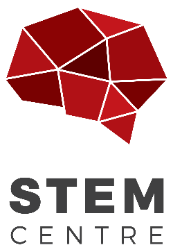 Practical Design TemplatePlanning Template for all Student Designed PracticalsTitleBackground InformationAim/Inquiry Questiona statement of what you are trying to achieve or find outHypothesisan educated guess of what you think will happenVariable TypeVariablesHow you will consider these in the practical designIndependentWhat you deliberately control or changeWhat range are you testing? What increments are you testing at?DependentWhat you are measuring or looking to observeHow will you measure how this variable is changing, what are you looking for?ControlledWhat variables need to stay consistentHow will you ensure these stay consistent?UncontrolledWhat variables are likely to have an impact, but you can’t controlHow will you know if these are having an impact?MaterialsMake sure state the quantity,  size and/or concentration (e.g. 300mL 2M HCl, or 3 x 250ml beaker)Make sure state the quantity,  size and/or concentration (e.g. 300mL 2M HCl, or 3 x 250ml beaker)Diagram of SetupMake sure you include a drawing with labels to identify each piece of equipment. https://chemix.org/  is a good website for generating theseMake sure you include a drawing with labels to identify each piece of equipment. https://chemix.org/  is a good website for generating theseMethodList the steps you will follow to complete your investigation, start each with a verb.  Make sure you incorporate the number of times you will complete the practical into your steps.  This should be written as numbered stepsList the steps you will follow to complete your investigation, start each with a verb.  Make sure you incorporate the number of times you will complete the practical into your steps.  This should be written as numbered stepsSafety and Ethical ConsiderationsSafety and Ethical ConsiderationsSafety and Ethical ConsiderationsYour Risk Assessment on the Student RiskAssess system should be completed prior to completing this part.Your Risk Assessment on the Student RiskAssess system should be completed prior to completing this part.Your Risk Assessment on the Student RiskAssess system should be completed prior to completing this part.Potential safety or ethical concerns identifiedPrecautions taken to minimize the risk of injuryResultsResultsResultsInclude a rough plan of how you will record the data from your experiment, This may include tables, graphs and/or observationsInclude a rough plan of how you will record the data from your experiment, This may include tables, graphs and/or observationsInclude a rough plan of how you will record the data from your experiment, This may include tables, graphs and/or observationsDiscussionWhat are the trends or patterns in the data? What does it all mean in the context of the inquiry question, how can it be explained and how does it link to scientific theory?EvaluationWhat were the strengths and weaknesses of your experimental design or the procedure that was given.  In what ways can it be improvedConclusionBriefly summarise what you have found out about your inquiry question as a result of this task.  Was the hypothesis supported? Provide a concluding comment.